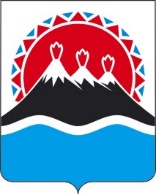 П О С Т А Н О В Л Е Н И ЕГУБЕРНАТОРА КАМЧАТСКОГО КРАЯВ соответствии с пунктом 6 Правил предоставления Федеральным казначейством бюджетам субъектов Российской Федерации бюджетных кредитов за счет временно свободных средств единого счета федерального бюджета, утвержденных постановлением Постановление Правительства РФ от 31.03.2023 № 525 «Об утверждении Правил предоставления Федеральным казначейством бюджетам субъектов Российской Федерации бюджетных кредитов за счет временно свободных средств единого счета федерального бюджета и о внесении изменения в пункт 121 Положения о Правительственной комиссии по региональному развитию в Российской Федерации» ПОСТАНОВЛЯЮ:1. Утвердить детализированный перечень мероприятий, реализуемых в рамках специальных казначейских кредитов, отобранных в соответствии с Методикой одобрения мероприятий по приобретению подвижного состава пассажирского транспорта общего пользования, источником финансового обеспечения расходов на реализацию которых являются специальные казначейские кредиты, утвержденной Президиумом (штабом) Правительственной комиссии по региональному развитию в Российской Федерации от 04.05.2023 № 25 пр., согласно приложению к настоящему постановлению.2. Определить:1) Правительство Камчатского края исполнительным органом Камчатского края, уполномоченным на заключение с Министерством строительства и жилищно-коммунального хозяйства Российской Федерации и Министерством транспорта Российской Федерации соглашения о предоставлении специальных казначейских кредитов;2) Министерство финансов Камчатского края исполнительным органом Камчатского края, уполномоченным на заключение с Федеральным казначейством соглашения о предоставлении специального казначейского кредита.3. Министерству транспорта и дорожного строительства Камчатского края:1) заключить соглашение о реализации одобренных мероприятий в соответствии с формой, определяемой Министерством строительства и жилищно-коммунального хозяйства Российской Федерации;2) направить настоящее постановление и вносимые в него изменения в Министерство строительства и жилищно-коммунального хозяйства Российской Федерации, в Министерство транспорта Российской Федерации и публично-правовую компанию «Фонд развития территорий». 4. Министерству финансов Камчатского края:1) заключить соглашение о предоставлении специального казначейского кредита по согласованию с Министерством финансов Российской Федерации в соответствии с типовой формой, определяемой Федеральным казначейством и согласованной с Министерством финансов Российской Федерации;2) обеспечить представление Губернатором Камчатского края отчета о направлении средств специального казначейского кредита на цели, предусмотренные пунктом 2 Правил, в Федеральное казначейство по форме, определяемой Федеральным казначейством, ежеквартально, до 25 числа месяца, следующего за отчетным кварталом, до полного погашения задолженности по специальному казначейскому кредиту;3) направить настоящее постановление и вносимые в него изменения в Федеральное казначейство.5. Исполнительным органам Камчатского края обеспечить реализацию одобренных мероприятий в соответствии с детализованным перечнем.6. Настоящее постановление вступает в силу после дня его официального опубликования. Детализированный перечень мероприятий, реализуемых в рамках специальных казначейских кредитов, отобранных в соответствии с Методикой одобрения мероприятий по приобретению подвижного состава пассажирского транспорта общего пользования, источником финансового обеспечения расходов на реализацию которых являются специальные казначейские кредиты, утвержденной Президиумом (штабом) Правительственной комиссии по региональному развитию в Российской Федерации от 04.05.2023 №25 пр.[Дата регистрации] № [Номер документа]г. Петропавловск-КамчатскийОб утверждении детализированного перечня мероприятий, реализуемых в рамках специальных казначейских кредитов[горизонтальный штамп подписи 1]В.В. СолодовПриложение к постановлениюПриложение к постановлениюПриложение к постановлениюПриложение к постановлениюГубернатора Камчатского краяГубернатора Камчатского краяГубернатора Камчатского краяГубернатора Камчатского краяот[REGDATESTAMP]№[REGNUMSTAMP]п/пНаименование органа местного самоуправления муниципальных образований в Камчатском краеНаименование мероприятиявид транспортасрок реализациисрок реализацииИсточники финансирования – специальный казначейский кредит, тыс. рублейп/пНаименование органа местного самоуправления муниципальных образований в Камчатском краеНаименование мероприятиявид транспортадата началадата завершенияИсточники финансирования – специальный казначейский кредит, тыс. рублей12345671.Петропавловск-Камчатский городской округприобретению подвижного состава пассажирского транспорта общего пользованияавтобус20232023147 500,002.Елизовский муниципальный район приобретению подвижного состава пассажирского транспорта общего пользованияавтобус2023202327 110,00